27.01.23. В целях реализации программы по патриотическому воспитанию учащихся, активисты отряда «Юнармия» посетили выставку в историческом музее, посвященная дню освобождения Красной Армией  «Лагеря смерти».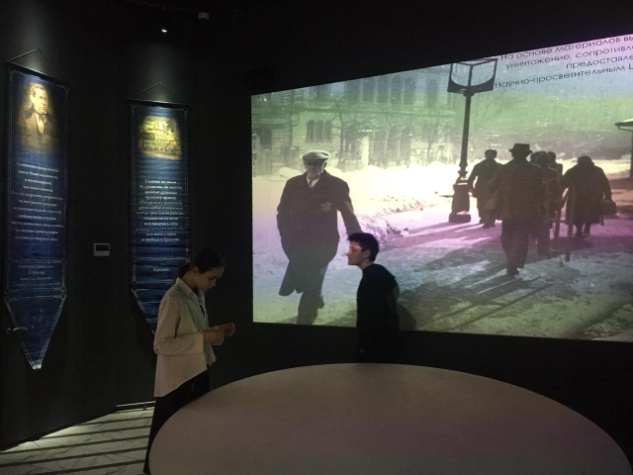 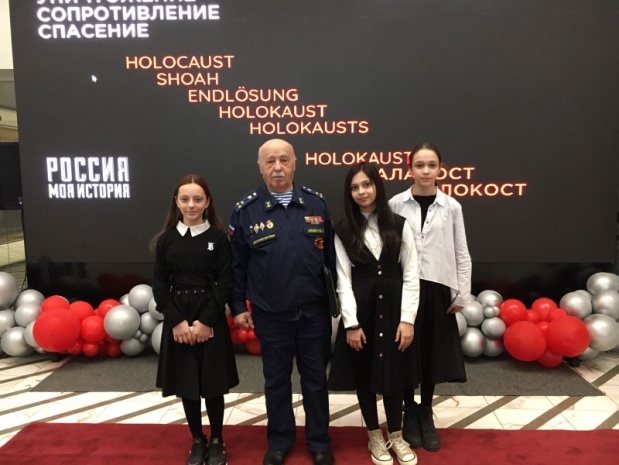 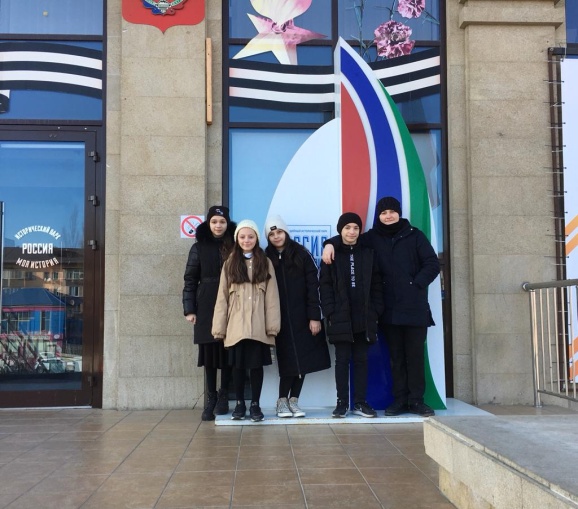 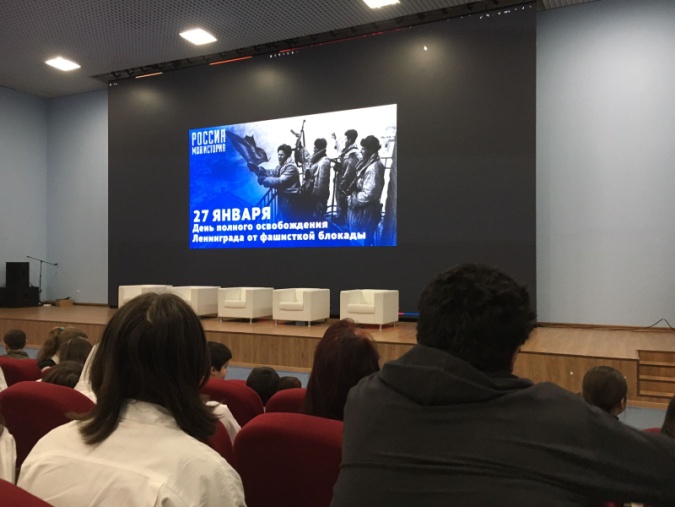 